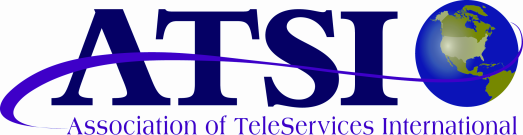 FOR IMMEDIATE RELEASE	        			CONTACT:  Melanie DixonMonday, June 27, 2016						(866) 896-2874Outstanding Service Earns Award of Excellence Connections Call Centre earns coveted ATSI Award of ExcellenceTOP SCOREConnections Call Centre, of Squamish, BC has been honored with the exclusive ATSI  2016 Award of Excellence for the 9th consecutive year. This award is presented annually by the Association of TeleServices International (ATSI), the industry’s Trade Association for providers of telecommunications and call center services including telephone answering and message delivery across North America and the UK.  Connections Call Centre was presented with the award at ATSI’s 2016 Annual Convention held at Hilton Downtown, Tampa, FL.Independent judges are contracted by ATSI to evaluate message services over a six month period.  The scoring criteria includes: 			-  Response Time			-  Courteousness of Rep			-  Accuracy of Call			-  Knowledge of Account			-  Overall Impression of Call"The ATSI Award of Excellence Program recognizes that excellence requires a level of service that considers the caller first in every aspect of the call.  The award is earned by a company by judging the handling of calls placed by mystery callers against specific, member-driven criteria."  Says ATSI President Jeffrey W. Zindel,  "Companies that earn this award are continuously focusing on delivering first class service to their customers.  It is truly an honor!"The award started 20 years ago as a means to improve the overall quality of the call centre industry by setting expectations and measurements to ensure a successful call handling experience.  Now a nine-time winner Connections Call Centre earned the Sapphire Award for nine consecutive years. ATSI extends its congratulations to the staff of Connections Call Centre on their proven  TOP SCORE quality service to their customers. About ATSIThe Association of TeleServices International was founded in 1942 as a national Trade Association representing live answering services.  ATSI now encompasses companies across North America and the UK offering specialized and enhanced operator based services including: call centers, contact centers, inbound telemarketing (order entry), paging, voice messaging, emergency dispatch, fax, and internet services among others.